Match each of the following examples with one of the types of group contingencies. When George successfully generates a specific praise statement the rest of the class is given an extra credit point on the assignment.“All for one” (Interdependent Group Contingency) “One for all”  (Dependent Group Contingency)“To each his/her own”   (Independent Group Contingency)If 99% of you get this answer right, the whole group will be given a pizza party.“All for one” (Interdependent Group Contingency) “One for all”  (Dependent Group Contingency)“To each his/her own”   (Independent Group Contingency)When each of you finishes with your activity, you are allowed to take a 10-minute break.  “All for one” (Interdependent Group Contingency) “One for all”  (Dependent Group Contingency)“To each his/her own”   (Independent Group Contingency)If Devin can stand up and give a 5-minute presentation on the pros and cons of each group contingency, you will all get out of this presentation 10 minutes early.“All for one” (Interdependent Group Contingency) “One for all”  (Dependent Group Contingency)“To each his/her own”   (Independent Group Contingency)Activity 4.4– Quiz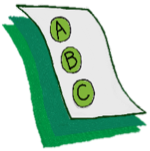 Group ContingenciesWorkbook